Frühstückskarte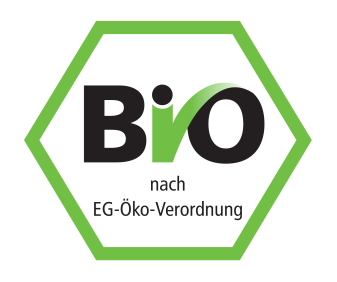 ,,sweetie“1 Brötchen, Butter, Marmelade, Honig, 1 Pott Kaffee,,veggie“2 Brötchen, Butter, Käse, Marmelade, veganer Brotaufstrich, 1 Pott Kaffee,,hearty“2 Brötchen, 1 Scheibe Brot, Butter, Käse, Frischkäse, Salami, Pute, 1 Pott Kaffee,,double delight“4 Brötchen, 2 Scheibe Brot, Butter, Käse, Frischkäse, Salami, Pute, Marmelade,     2 Pötte Kaffee3,90 €6,90 €8,90 €14,90 €